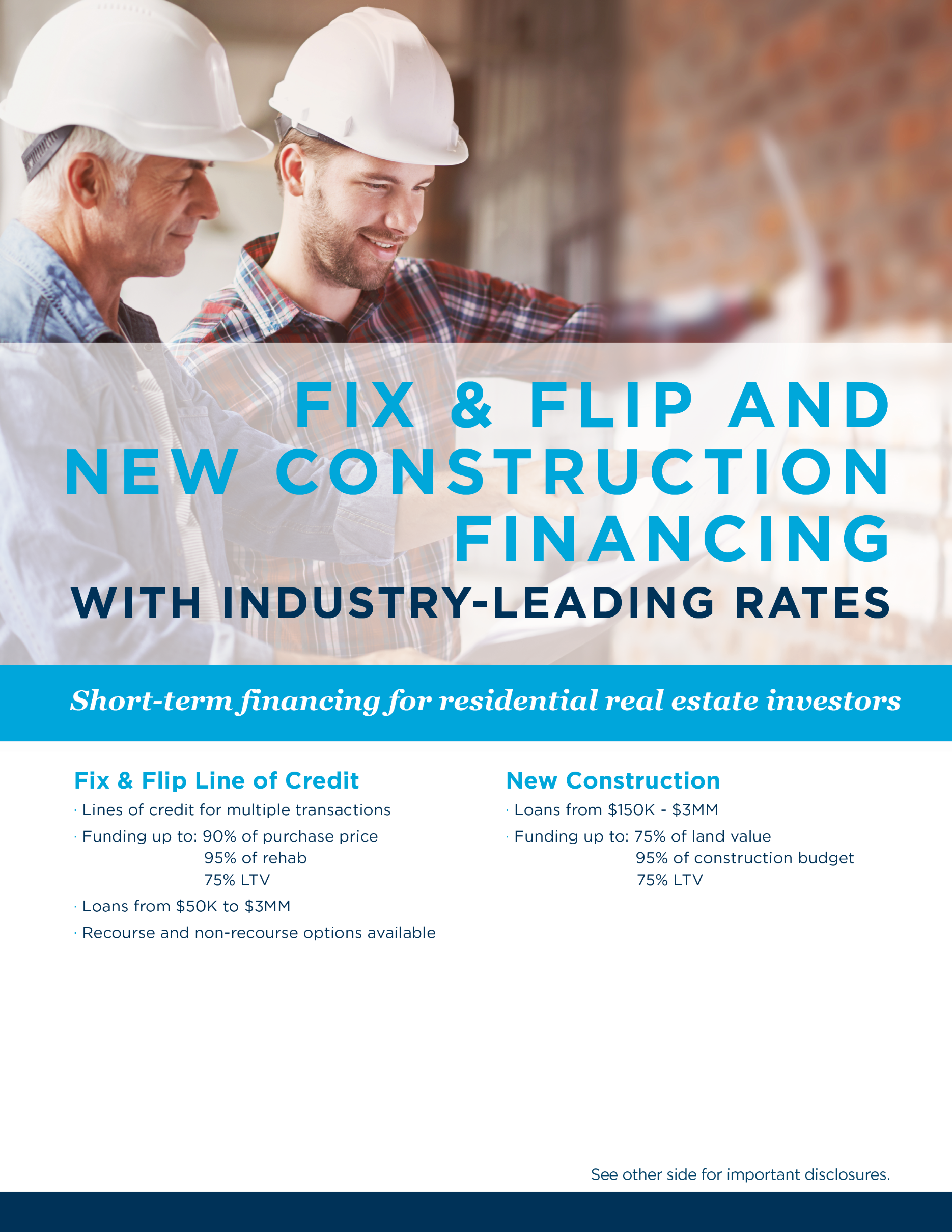 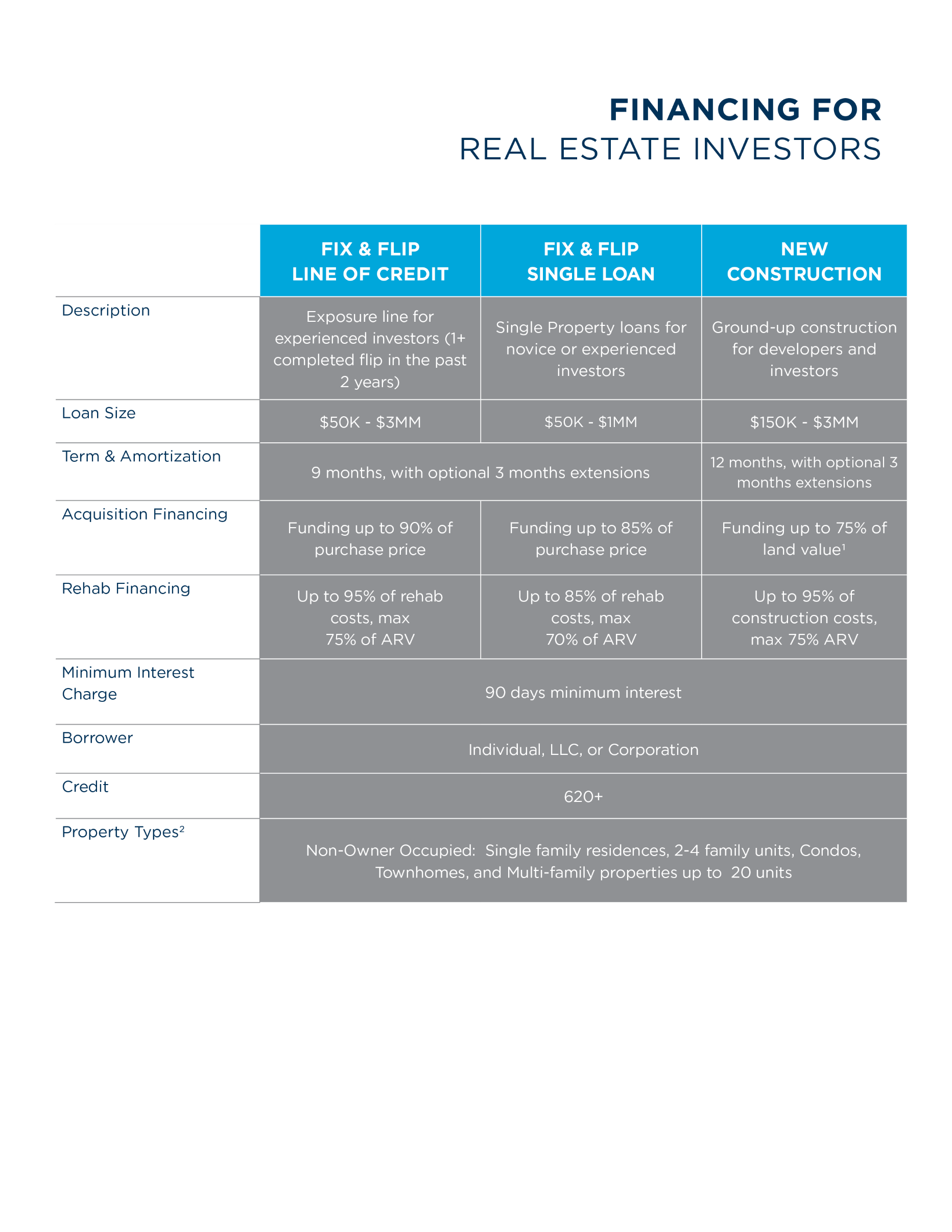 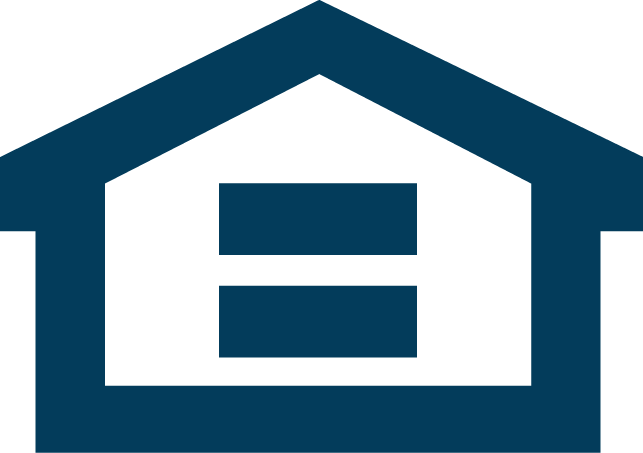 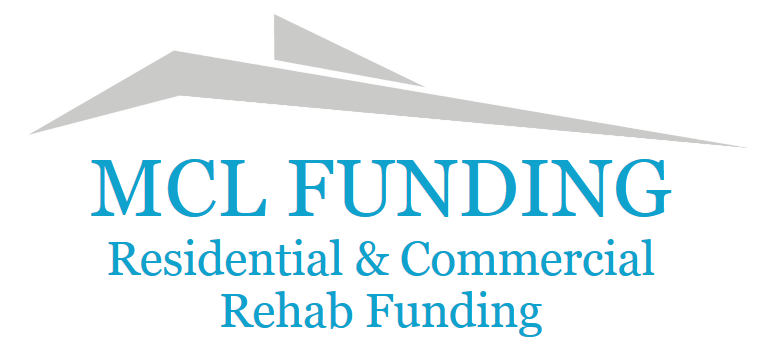 CARA MANTERCARA MANTERMortgage AdvisorMortgage AdvisorNMLS-1009328NMLS-1009328o:(813) 309-5626c:(813) 309-5626cara@mclfunding.comcara@mclfunding.comwww.mclfunding.comwww.mclfunding.com